                                          Łódź, ………………………….…         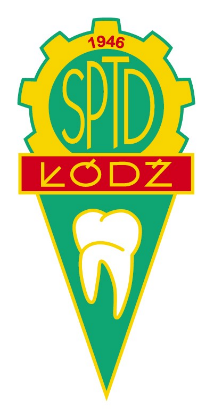 DyrektorSzkoły Policealnej Techniki Dentystycznejw Łodzi________________________________________________miejscowość, data i czytelny podpisZałączniki:Świadectwo ukończenia szkoły średniej (oryginał);3 fotografie: 2 zdjęcia format - 37 x 52 mm; Zaświadczenie lekarskie potwierdzające brak przeciwwskazań do wykonywania zawodu;Kopia Karty szczepień (WZW B) lub zaświadczenie od lekarza rodzinnego o aktualności szczepieniaDokumenty dodatkowe:oświadczenie o wielodzietności rodziny;oświadczenie o niepełnosprawności;oświadczenie o niepełnosprawności dziecka;oświadczenie o niepełnosprawności bliskiej osoby, nad którą kandydat sprawuje opiekę;samotne wychowywanie dziecka przez kandydata.Oświadczam, że:wszystkie dane zawarte we wniosku są prawdziwe i jestem świadoma/yodpowiedzialności karnej za złożenie fałszywego oświadczenia,niezwłocznie powiadomię dyrektora szkoły o zmianie danych zawartych we wniosku.                                                                           ____________________________________________________ (czytelny podpis)Na podstawie art. 6 ust.1 lit. a Rozporządzenia Parlamentu Europejskiego i Rady (UE) 2016/679 z 27 kwietnia 2016 r. w sprawie ochrony osób fizycznych w związku z przetwarzaniem danych osobowych i w sprawie swobodnego przepływu takich danych oraz uchylenia dyrektywy 95/46/WE (dalej RODO) (Dz. Urz. UE L 2016.119.1), wyrażam zgodę na przetwarzanie moich danych osobowych do celów rekrutacji.   _________________________________________( czytelny podpis kandydata)Klauzula informacyjna o przetwarzaniu danych osobowych w Policealnej Szkole Techniki Dentystycznej w Łodzi
W związku z przetwarzaniem Pani/Pana danych osobowych informuję iż - zgodnie z art. 13 ust. 1 i ust. 2 rozporządzenia Parlamentu Europejskiego i Rady (UE) 2016/679 z dnia 27 kwietnia 2016 r. w sprawie ochrony osób fizycznych w związku z przetwarzaniem danych osobowych i w sprawie swobodnego przepływu takich danych oraz uchylenia dyrektywy 95/46/WE (Ogólnego rozporządzenia o ochronie danych), Dz.U.UE.L.2016.119.1 (dalej: RODO) informuję, że:Administratorem Pani/Pana danych osobowych jest Szkoła Policealna Techniki Dentystycznej w Łodzi ul. Piłsudskiego 159, 92-332 Łódź, reprezentowana przez Dyrektora.Inspektorem ochrony danych osobowych w Policealnej Szkole Techniki Dentystycznej w Łodzi jest Tomasz Kardas. Kontakt pod adresem e-mail: t.kardas.sptd@wikom.plDane osobowe będą przetwarzane na podstawie art. 6 ust. 1 lit.c Rozporządzenia o Ochronie Danych Osobowych, Ustawy z dn. 14 grudnia 2016 r. – Prawo oświatowe (Dz. U. z 2019 r., poz. 1148 z późn. zm.) oraz Ustawy z dnia 7 września 1991 r. o systemie oświaty (Dz. U. z 2019 r., poz. 1481 z późn. zm.)  w celu realizacji statutowych zadań dydaktycznych, opiekuńczych i wychowawczych w placówce.Na podstawie art. 6 ust. 1 lit. a, b,c oraz art. 9 ust. 2 lit. b– ogólnego rozporządzenia o ochronie danych osobowych  z dnia 27 kwietnia 2016 r Pani/Pana dane osobowe przetwarzane będą w celu:rekrutacji słuchaczy do szkoły;przetwarzania niezbędnego do wypełnienia obowiązku prawnego ciążącego na Administratorze; w innych przypadkach Pani/Pana dane osobowe przetwarzane będą wyłącznie na podstawie wcześniej udzielonej zgody w zakresie i celu określonym w treści zgody.Odbiorcami Pani/Pana danych osobowych będą podmioty uprawnione na podstawie przepisów prawa.Pani/Pana dane osobowe przechowywane będą przez okres niezbędny do realizacji wskazanych w pkt. 3 celów, a po tym czasie przez okres wymagany przez przepisy prawa.Posiada Pani/Pan prawo do  żądania od Administratora dostępu do swoich danych osobowych, ich sprostowania, usunięcia lub ograniczenia przetwarzania lub o prawie do wniesienia sprzeciwu wobec takiego przetwarzania, a także prawo do przenoszenia danychMa Pani/Pan prawo wniesienia skargi do organu nadzorczego, którym jest Prezes Urzędu Ochrony Danych Osobowych.Podanie Pani/Pana danych jest wymogiem ustawowym i wynika z realizacji obowiązków wynikających z przepisów prawa.Pani/Pana danych osobowe nie będą przetwarzane w sposób zautomatyzowany i nie będą profilowane.	                                        ______________________________________________________(miejscowość, data, czytelny podpis )O Ś W I A D C Z E N I EZgodnie z art. 6 ust. 1 lit. a ogólnego rozporządzenia o ochronie danych (Dz. Urz. UE 2016: L.119/1) oraz art. 81 ust. 1 Ustawy z dnia 4 lutego 1994 r. o prawie autorskim i prawach pokrewnych wyrażam zgodę na przetwarzanie i nieodpłatne wykorzystanie mojego wizerunku przez Szkołę Policealną Techniki Dentystycznej w Łodzi, z siedzibą  90-358 Łódź, Al. Piłsudskiego 159 , zwanej dalej Szkołą, zarejestrowanego podczas pobytu w Szkole lub podczas wycieczek, uroczystości organizowanych przez Szkołę, bez konieczności każdorazowego ich zatwierdzania. Wykorzystanie wizerunku ma na celu promowanie działalności Szkoły oraz osiągnięć i umiejętności jej słuchaczy oraz nauczycieli. Zgoda dotyczy wizerunku zarejestrowanego w czasie pobytu słuchacza w Szkole. Wyrażenie zgody jest dobrowolne i jednoznaczne z tym, iż zdjęcia mogą zostać umieszczone w gablotach, kronikach, w materiałach promocyjnych oraz na stronie internetowej Szkoły www.tech-dent.lodz.pl . Wiem, że mam prawo w dowolnym momencie wycofać zgodę oraz przyjmuję do wiadomości, że wycofanie zgody nie wpływa na zgodność z prawem przetwarzania, którego dokonano na podstawie zgody przed jej wycofaniem.  ____________________________________________________________________________  ( data i czytelny podpis kandydata)Potwierdzam przyjęcie dokumentów:Łódź, dnia ...................................... r.                                                                                                                                                _________________________________________________                                                                                                       (czytelny podpis  )                               Odbiór  dokumentów:Oświadczam, że odebrałem(am) komplet dokumentów.Łódź, dnia ...................................... r.                                                                                                                                             _________________________________________________                                                                                                                (czytelny podpis )      Ankieta:Skąd uzyskałeś informacje o szkole:⎕	strona internetowa szkoły⎕	Facebook⎕	Google⎕	ulotka informacyjna⎕	spotkania promocyjne w szkołach średnich⎕	dni otwarte szkoły⎕	koleżanka/kolega⎕	nauczyciel szkoły średniej⎕	inne – jakie? _________________________________________________________                     Proszę o przyjęcie mnie w roku szkolnym:Proszę o przyjęcie mnie w roku szkolnym:Proszę o przyjęcie mnie w roku szkolnym:Proszę o przyjęcie mnie w roku szkolnym:Proszę o przyjęcie mnie w roku szkolnym:Proszę o przyjęcie mnie w roku szkolnym:Proszę o przyjęcie mnie w roku szkolnym:Proszę o przyjęcie mnie w roku szkolnym:Proszę o przyjęcie mnie w roku szkolnym:Proszę o przyjęcie mnie w roku szkolnym:Proszę o przyjęcie mnie w roku szkolnym:Proszę o przyjęcie mnie w roku szkolnym:Proszę o przyjęcie mnie w roku szkolnym:Proszę o przyjęcie mnie w roku szkolnym:Proszę o przyjęcie mnie w roku szkolnym:Proszę o przyjęcie mnie w roku szkolnym:Proszę o przyjęcie mnie w roku szkolnym:Proszę o przyjęcie mnie w roku szkolnym:Proszę o przyjęcie mnie w roku szkolnym:Proszę o przyjęcie mnie w roku szkolnym:Proszę o przyjęcie mnie w roku szkolnym:Proszę o przyjęcie mnie w roku szkolnym:Proszę o przyjęcie mnie w roku szkolnym:Proszę o przyjęcie mnie w roku szkolnym:Proszę o przyjęcie mnie w roku szkolnym:Proszę o przyjęcie mnie w roku szkolnym:Proszę o przyjęcie mnie w roku szkolnym:22220000//20semestrsemestrsemestrKierunek / zawód: Kierunek / zawód: Kierunek / zawód: Kierunek / zawód: Kierunek / zawód: Kierunek / zawód: NazwiskoNazwiskoNazwiskoNazwiskoNazwiskoNazwiskoImię/imionaImię/imionaImię/imionaImię/imionaImię/imionaImię/imionaData i miejsce urodzeniaData i miejsce urodzeniaData i miejsce urodzeniaData i miejsce urodzeniaData i miejsce urodzeniaData i miejsce urodzeniaData i miejsce urodzeniaData i miejsce urodzeniaData i miejsce urodzeniaData i miejsce urodzeniaData i miejsce urodzeniaData i miejsce urodzeniaData i miejsce urodzeniaData i miejsce urodzeniaData i miejsce urodzeniaData i miejsce urodzeniaPESELPESELPESELImiona rodzicówImiona rodzicówImiona rodzicówImiona rodzicówImiona rodzicówImiona rodzicówImiona rodzicówImiona rodzicówImiona rodzicówMiejsce zamieszkania:Miejsce zamieszkania:Miejsce zamieszkania:Miejsce zamieszkania:Miejsce zamieszkania:Miejsce zamieszkania:Miejsce zamieszkania:Miejsce zamieszkania:Miejsce zamieszkania:Miejsce zamieszkania:Miejsce zamieszkania:Miejsce zamieszkania:Miejsce zamieszkania:Miejsce zamieszkania:Miejsce zamieszkania:Miejsce zamieszkania:Miejsce zamieszkania:Miejsce zamieszkania:Miejsce zamieszkania:Miejsce zamieszkania:Miejsce zamieszkania:Miejsce zamieszkania:Miejsce zamieszkania:Miejsce zamieszkania:Miejsce zamieszkania:Miejsce zamieszkania:Miejsce zamieszkania:Miejsce zamieszkania:Miejsce zamieszkania:Miejsce zamieszkania:Miejsce zamieszkania:Miejsce zamieszkania:Miejsce zamieszkania:Miejsce zamieszkania:Miejsce zamieszkania:Miejsce zamieszkania:Miejsce zamieszkania:Miejsce zamieszkania:Miejsce zamieszkania:Miejsce zamieszkania:Miejsce zamieszkania:Miejsce zamieszkania:Miejsce zamieszkania:Miejsce zamieszkania:Miejsce zamieszkania:Miejsce zamieszkania:Miejsce zamieszkania:Miejsce zamieszkania:Miejsce zamieszkania:Miejsce zamieszkania:Miejsce zamieszkania:Miejsce zamieszkania:miejscowośćmiejscowośćmiejscowośćmiejscowośćmiejscowośćul.ul.ul.ul.ul.nrkod pocztowykod pocztowykod pocztowykod pocztowykod pocztowykod pocztowykod pocztowy---pocztapocztapocztapocztapocztapocztapocztapocztapocztawoj.numer telefonunumer telefonunumer telefonunumer telefonunumer telefonunumer telefonunumer telefonunumer telefonuemailemailemailemail